Autorizzazione dei genitori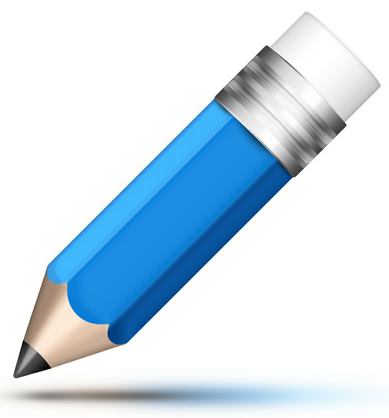 Il/la sottoscritto/a..........................................................................................................AUTORIZZA:il/la figlio/a	..........nato/a  il....................................................... a.. ....................................................codice fiscale......................................................................................................................residente a……………………………………………………………………………………….in via................................................……………………………………..................................c.a.p..	... ...	Tel	..................................... Cell........................................................frequentante la classe………………………a partecipare al Progetto di supporto allo studio e all’aiuto dei compiti che si terrà presso il Comune a partire da Lunedì 9 Ottobre 2017 dalle 14,30 alle 16,00 nei giorni Lunedì, Mercoledì e VenerdìDICHIARA:di sollevare il Comune da qualunque tipo di responsabilità in merito alla partecipazione al Progetto.DATA 								    IN FEDE